Перечень платных услуг населению, оказываемых филиалом «Костюковичский райтопсбыт» МКОУПП «Облтопливо»Директор филиала «Костюковичский райтопсбыт»                        Н. И. Кавуров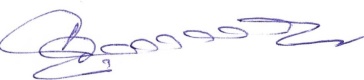 № п/пНаименование продукции (товаров, работ, услуг)Единица измеренияСтоимость1Брикеты топливные на основе торфаТонн29,212Дрова   длиной  2 метра  и     4 метраПлотный метр кубический9,533Топливная книжкаштук 0,104Опилкитонна1,205Колка дров вручнуюПлотный метр кубический5,946Погрузка дров вручнуюПлотный метр кубический6,847Погрузка топлива вручнуюТонн6,008Погрузка топлива погрузчиком Амкодор 134-01Тонн6,179Погрузка дров погрузчиком Амкодор 134-01Плотный метр кубический5,9510Распиловка дров бензопилойПлотный метр кубический13,4011Распиловка и колка дров на станкеПлотный метр кубический18,4812Услуги по доставке топлива погрузчиком Амкодор 134-01Километр3,9013Услуги погрузчика Амкодор 134-01час25,2014Оформление документов на выписку твердого топливаединиц2,1515Доставка топлива тракторомкм3,6016Погрузка т/брикета погрузчиком ПР-08тонн6,26